Математическая регата 4 класс (2014)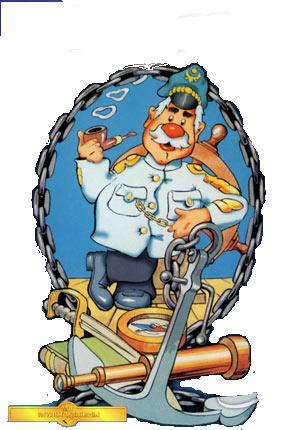                      « Задачки кота учёного»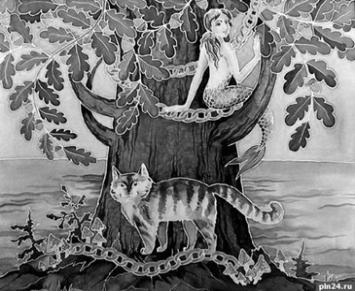 Название  команды…………………Школа ……………………………….1   тур  (10 мин) -----   6 балловУ лукоморья дуб зелёный;Златая цепь на дубе том: И днём и ночью кот учёный Всё ходит по цепи кругом…В сказке А.С. Пушкина кот учёный  рассказывал  свои сказки и  забавлял всех жителей лукоморья. Но русалки не слушали его, а пели свою песню.№ 1.1   На дубу сидят 18 русалок. Все, кроме двух, зеленоволосые. Все зеленоволосые, кроме трёх, грустные. Все грустные зеленоволосые русалки, кроме четырёх, поют песню. Помогите  найти сколько грустных зеленоволосых русалок поют песню?№ 1.2   Для царевны, томящейся в темнице, кот придумал задание. Расставь знаки арифметических действий и скобки так, чтобы равенства стали верными.           1  2  3  4  5 =16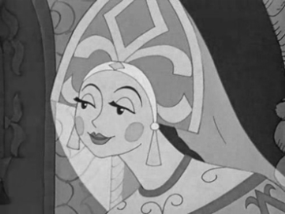 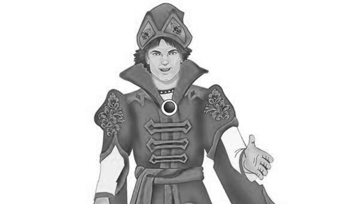  № 1.3   Иван решил спасти царевну. Царь задал ему новую задачу: записать наибольшее и наименьшее пятизначное число, у каждого из которых сумма цифр равна 9.  Помогите Ивану справиться с заданием.	Спасибо Вам!	Желаем успехов в следующем туре!Математическая регата 4 класс (2014)Название команды…………………………Школа ………………………                   2 тур (15 мин) ------ 7 баллов Кот учёный и  Василиса Премудрая решили устроить соревнования, проверить смекалку друг друга. № 2.1  Кот учёный на одной из стен замка написал старинный ребус: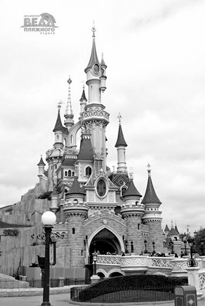 +           = -          =	+           =Подумайте , как расставить в клеточки цифры от 0 до 9, но только по одному разу, чтобы  равенства были верными.         № 2.2    Василиса Премудрая предложила учёному коту разрезать головку сыра тремя разрезами на 8 частей. 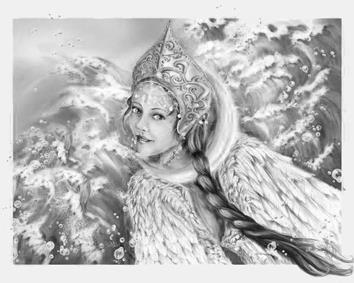 Помогите  коту справиться с заданием. 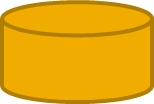 №2.3    Баба Яга тоже решила поучаствовать в соревновании на смекалку. Кот учёный и Василиса Премудрая придумали для неё задачу.Наседки-птицы сидели на гнёздах. В каждом было по 9 яиц. Когда в каждом гнезде вылупились по 7 птенцов, то всего осталось 12 яиц. Помогите найти сколько было гнёзд?   Спасибо Вам!Желаем успехов в  следующем туре!Математическая регата 4 класс         (2014)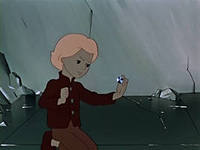 Название     команды………………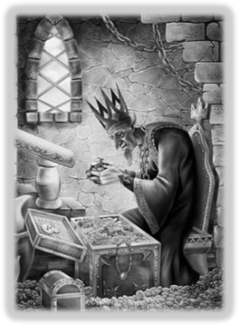                         Школа ………………………                       3 тур (20мин) ------ 8 балловКощей Бессмертный чахнет над своим златом, считая монеты. Выбившись из сил, он попросил  учёного кота посчитать, сколько злата у него в сундуках.№ 3.1  Когда из первого сундука кот  переложил во второй 12 золотых монет, то количество монет во втором стало равняться половине числа монет третьего ящика, а в первом – на 18 монет меньше, чем в третьем. Сколько монет было в первом сундуке, если во втором было 9 монет?  Кот быстро посчитал монеты  и успокоил Кощея Бессмертного.  Помогите  восстановить решение кота.    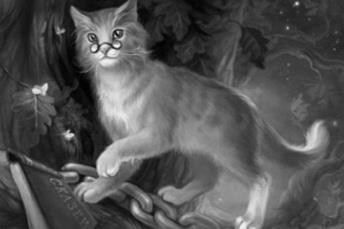  № 3.2.       В лукоморье живут разные неведомые звери.Они разместились в квадратный загон.      Нарисуйте, каким образом внутри загона можно установить ещё   два   квадратных загона, чтобы изолировать зверей друг от друга.  Чтобы не попасть в лапы «неведомым зверям», надо нарисовать «безопасные» загоны. № 3.3.  Гусь и гном вместе весят 10 кг. Гном и Мартин вместе весят 60 кг, так же, как и Мартин с гусем. Помогите найти сколько весит каждый?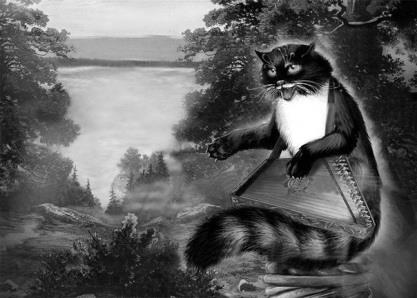 Спасибо Вам за помощь!Кот учёный очень доволен!